KINGOM OF SAUDI ARABIA                                                                                                                     …………………………………. Education directorate       MINISTRY OF EDUCATION                                                                                                                                                …………………………….  Elementary school      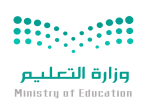 SYLLABUS DISTRIBUTION FOR 3rdELEMENTARY GRADE (WE CAN 3) (SECOND TERM) 1445       إجازة مطولة                     يوم التأسيسTeacher…………….…                 Headmaster……………….             Supervisor ……………….    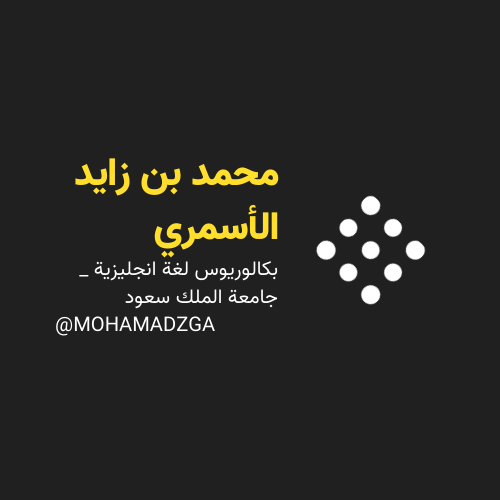 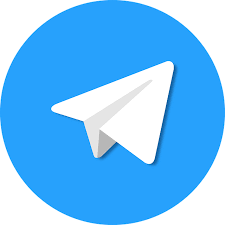 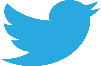 MOHAMADZGA                               M_zaid0                                                    لا تنسوني من صالح دعائكم   12/5 _ 16/5                  	1st week      12/5 _ 16/5                  	1st week      12/5 _ 16/5                  	1st week      12/5 _ 16/5                  	1st week   Unit 1Yesterday and TodayP4P3P2Finding Out Time, GrammarUnit 1Yesterday and Today2nd week     19/5 _ 23/52nd week     19/5 _ 23/52nd week     19/5 _ 23/52nd week     19/5 _ 23/5Unit 1Yesterday and TodayP6P34P5 Grammar, Ph pr & RhythmsUnit 1Yesterday and Today		3rd week     26/5 _ 1/6		3rd week     26/5 _ 1/6		3rd week     26/5 _ 1/6		3rd week     26/5 _ 1/6Unit 1Yesterday and TodayP35P8,9P7Rhythms ,Phonics & Phonics Pr   Unit 1Yesterday and TodaySunday   	4th week      4/6 _ 8/6                                               Sunday   	4th week      4/6 _ 8/6                                               Sunday   	4th week      4/6 _ 8/6                                               Sunday   	4th week      4/6 _ 8/6                                               Unit 2JobsP12P11P10Finding Out Time, GrammarUnit 2Jobs	 11/6 _ 15/6                                             	5th week	 11/6 _ 15/6                                             	5th week	 11/6 _ 15/6                                             	5th week	 11/6 _ 15/6                                             	5th weekUnit 2JobsP14P36P13   Grammar   Ph pr & RhythmsUnit 2Jobs18/6 _ 22/6                                               	6th week18/6 _ 22/6                                               	6th week18/6 _ 22/6                                               	6th week18/6 _ 22/6                                               	6th weekUnit 2JobsP37P16,17P15Rhythms ,Phonics & Phonics Pr   Unit 2Jobs7th week      2/7 _ 6/7                                                 7th week      2/7 _ 6/7                                                 7th week      2/7 _ 6/7                                                 7th week      2/7 _ 6/7                                                 Unit 3Fun on the WeekendP20,21P19P18Finding Out Time, GrammarUnit 3Fun on the Weekend8th week      9/7 _ 13/78th week      9/7 _ 13/78th week      9/7 _ 13/78th week      9/7 _ 13/7Unit 3Fun on the WeekendP38,39P24,25P22.23Rhythms, Phonics & Phonics Pr   Unit 3Fun on the Weekend9th week     16/7 _ 20/7                                             Sunday   9th week     16/7 _ 20/7                                             Sunday   9th week     16/7 _ 20/7                                             Sunday   9th week     16/7 _ 20/7                                             Sunday   Unit 4Life’s Ups and Downs  P28,29P27P26Finding Out Time , GrammarUnit 4Life’s Ups and Downs  10th week     23/7 _ 27/710th week     23/7 _ 27/710th week     23/7 _ 27/710th week     23/7 _ 27/7Unit 4Life’s Ups and Downs  P40,41P32,33P30.31Rhythms, Phonics & Phonics Pr   Unit 4Life’s Ups and Downs  11th week     1/8 _ 5/811th week     1/8 _ 5/811th week     1/8 _ 5/811th week     1/8 _ 5/8Unit 4Life’s Ups and Downs                   Remedial Plans                      Remedial Plans                      Remedial Plans                      Remedial Plans     Unit 4Life’s Ups and Downs  12th week     8/8 _ 12/8Final ExamsThursday  12th week     8/8 _ 12/8Final ExamsThursday  12th week     8/8 _ 12/8Final ExamsThursday  12th week     8/8 _ 12/8Final ExamsThursday  12th week     8/8 _ 12/8Final ExamsThursday  